Муниципальное бюджетное образовательное учреждениедополнительного образования Центр детского и юношеского творчестваМастер - классИзготовление браслета - фенички на руку»Номинация: « Прикладное творчество».Выполнил:Белоусова Ольга Васильевна –                     педагог дополнительного образования, руководитель т/о «Модница», МБОУ ДО ЦДЮТ,Майкопский районП. Тульский 2023 годПлетение различных украшений - увлекательное, забавное и полезное занятие. Любое украшение, созданное собственными руками - это не только настоящая эксклюзивность, но и положительная энергетика. Данный мастер - класс не сложный, но браслет получается очень эффектный.Для работы нам понадобится:- бусины диаметром 6-8 мм;-шнур;-зажигалка;-коктельная трубочка;-ножницы.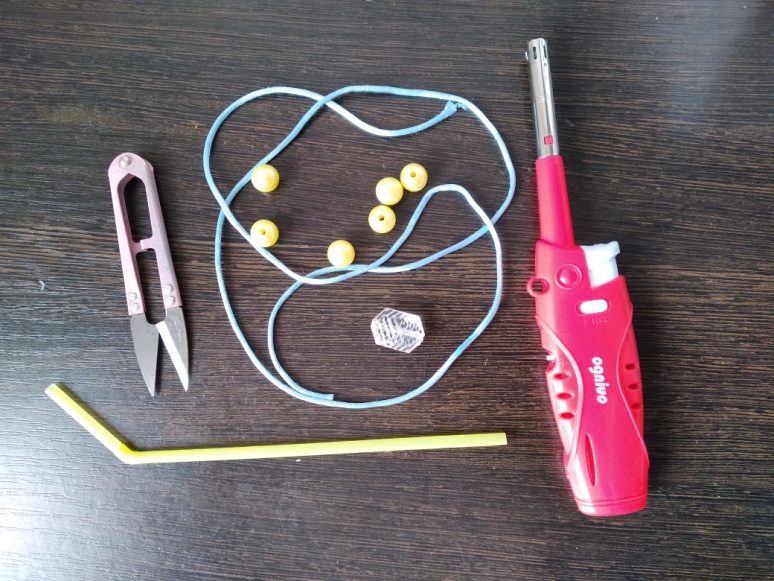 Ход работы:Конца шнура обжигаем зажигалкой и скручиваем концы, чтобы они были тонкими.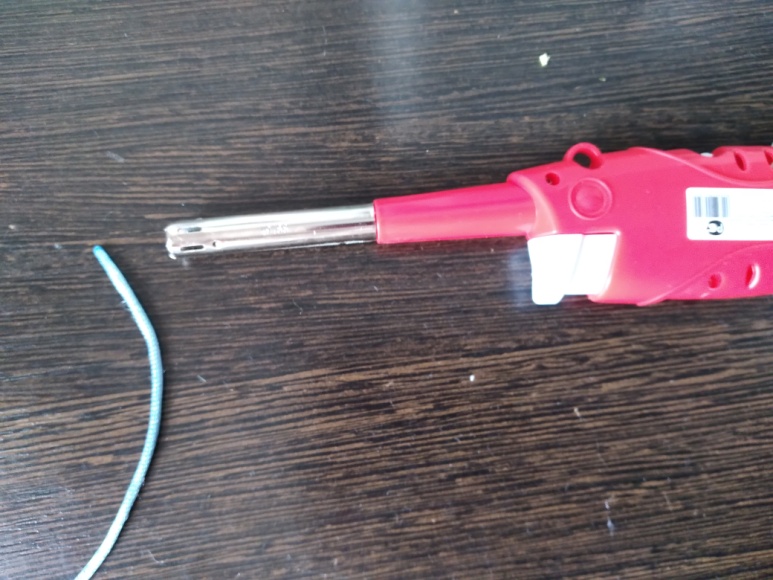 Отрезаем от коктельной трубочки  кусочек трубочки размером 4см.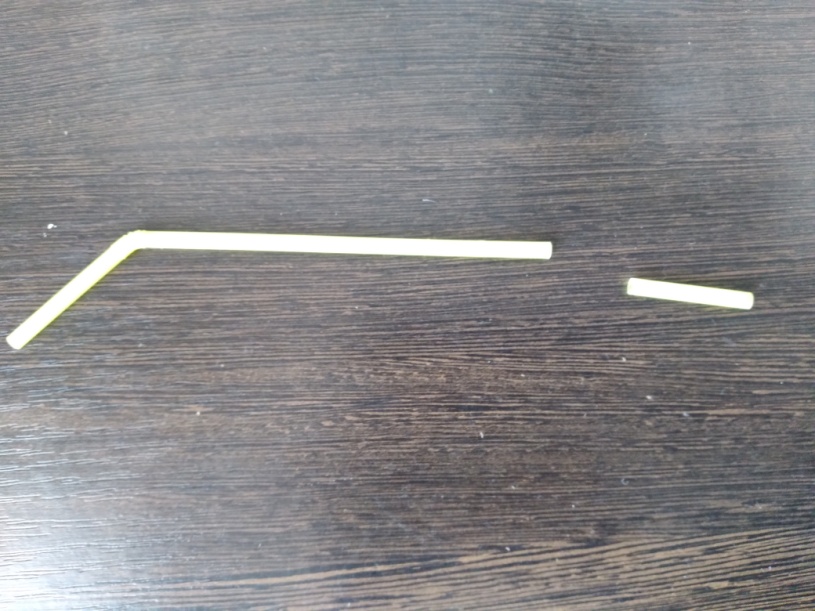 Прикладываем кусочек трубочки с ниткой на палец и делаем четыре витка на трубочке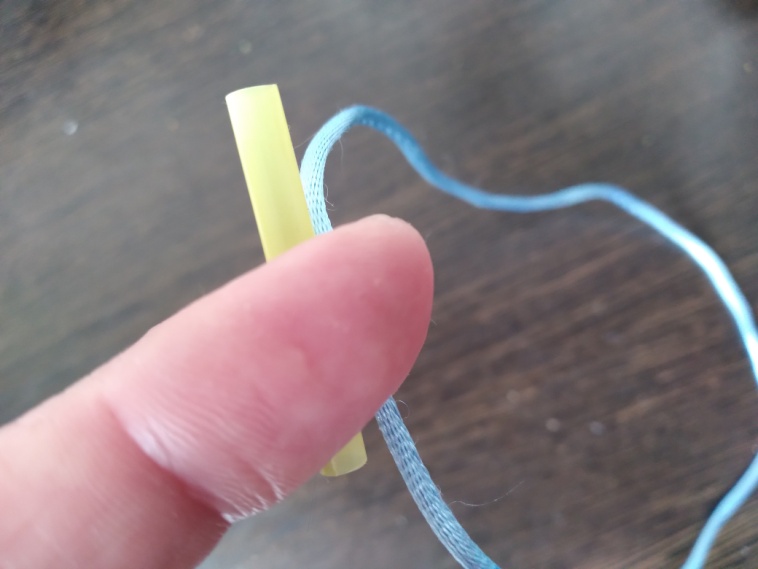 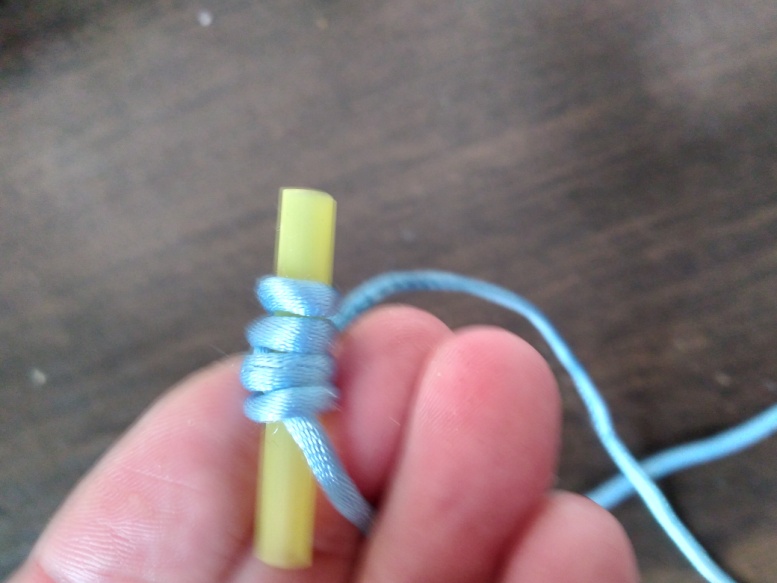 Длинный конец шнура вставляем в левый конец трубочки и протягиваем шнур через нее.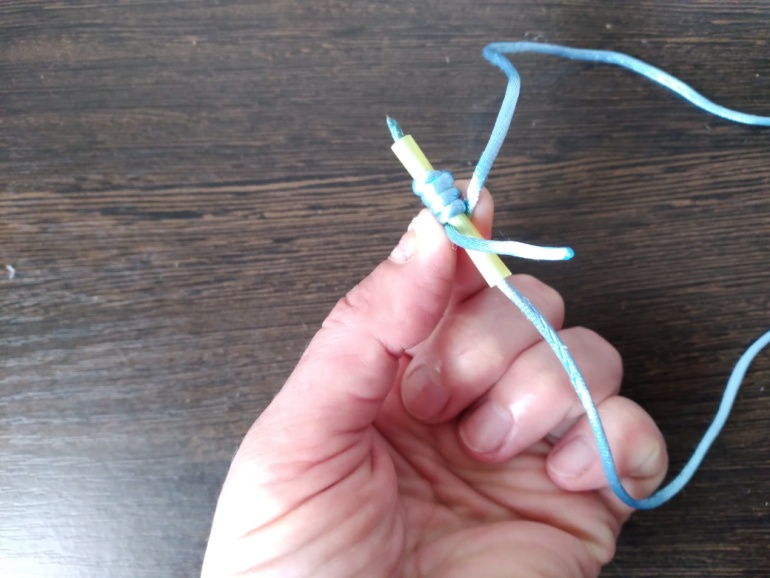 Затягиваем шнур, расправляя витки. Трубочку убираем и одеваем на шнур бусинку, притягивая ее к виткам.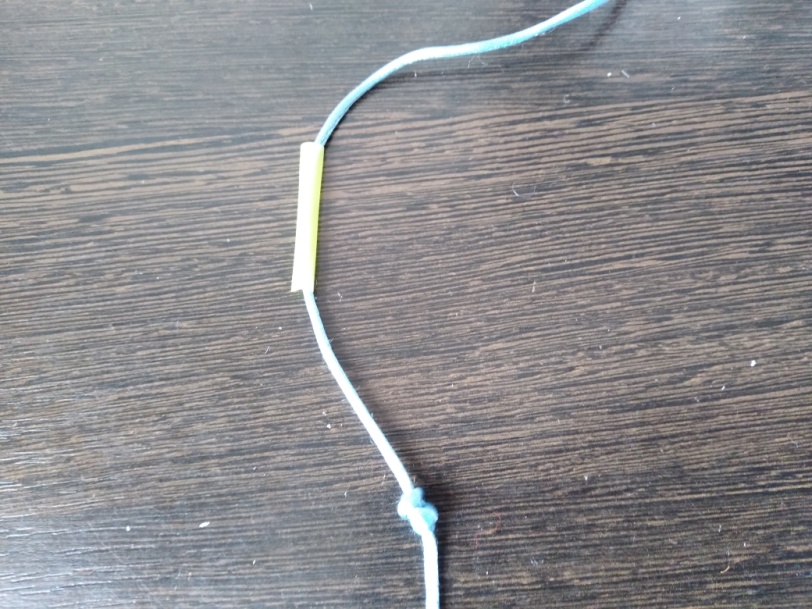 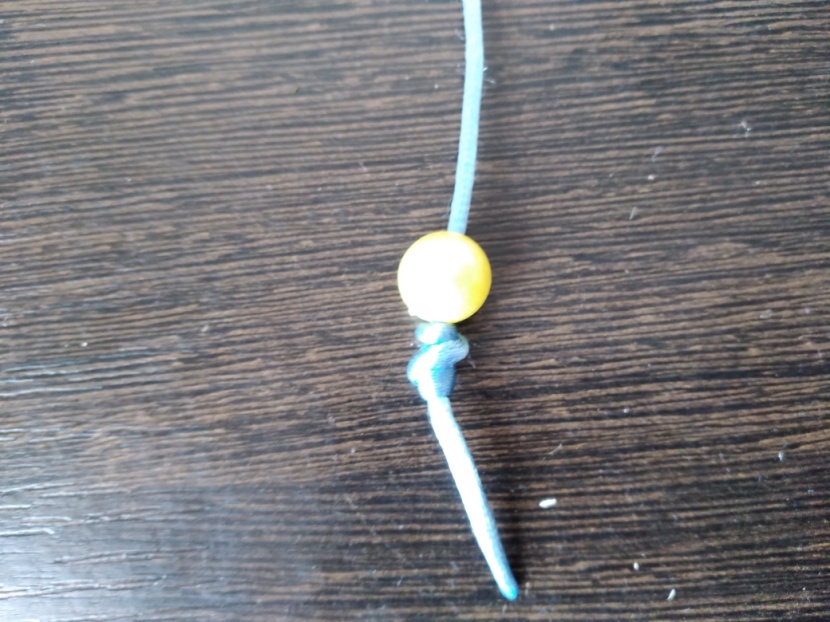 Опять прикладываем трубочку на палец. Накладываем на нее шнур и делаем четыре витка вокруг трубочки с ниткой.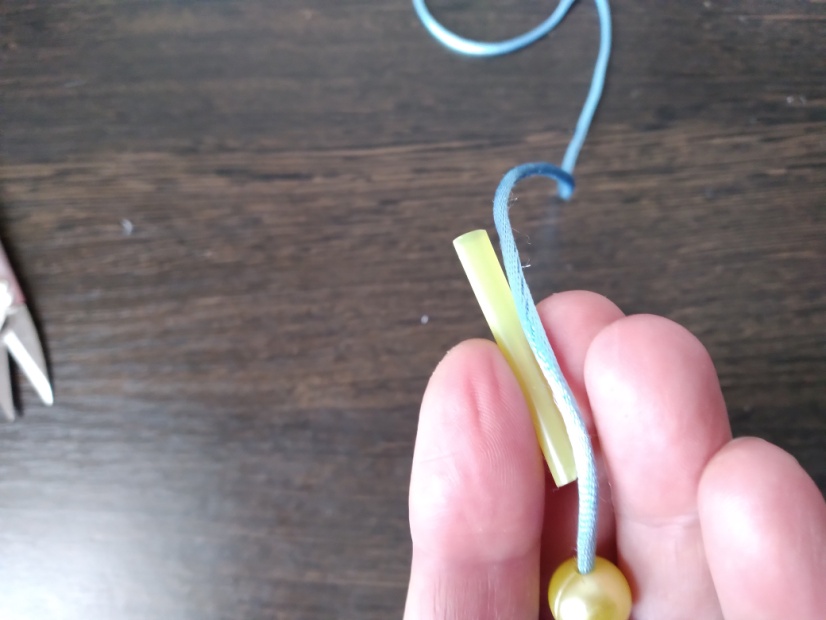 Длинный конец шнура опять вставляем в левый конец трубочки и протягиваем шнур через нее. Затягиваем шнур, расправляя витки. Трубочку убираем и одеваем на шнур бусинку, притягивая ее к виткам.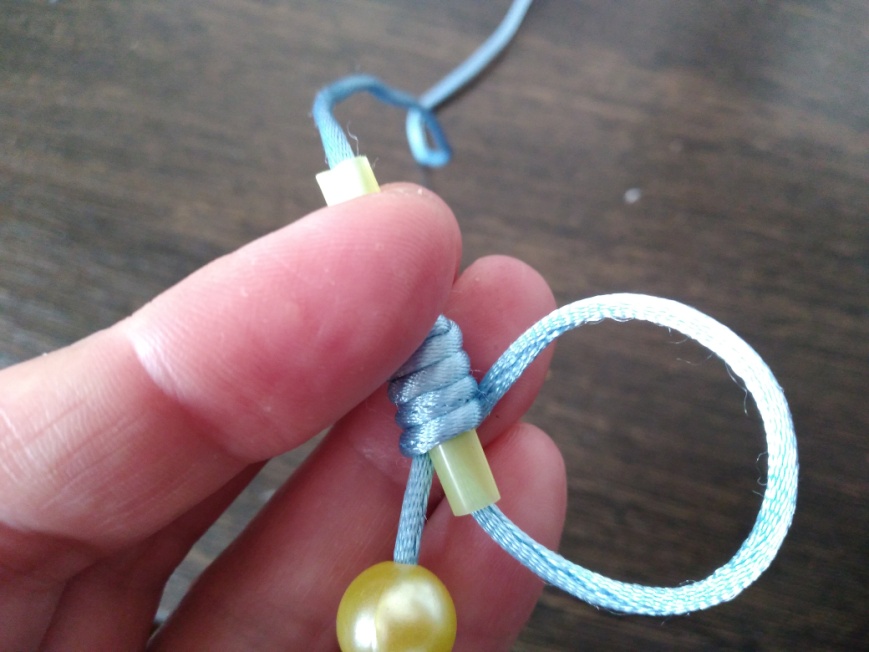 И так продолжаем до своего обхвата запястья.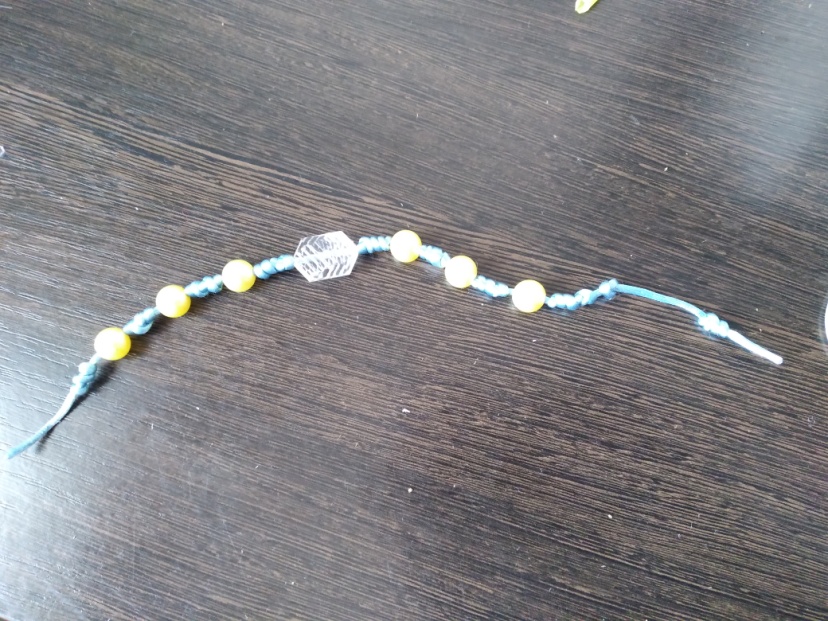 Концы браслета завязываем узлом.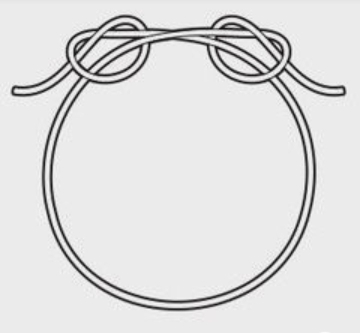 Браслет готов!